نقاشی فیگور و فضا جلسه 15در این جلسه به صورت مجازی در واتس اپ کار یک یک دانشجویان دیده شد و انتخاب شد برای ژوژمان نهایی و در صورت ایراد کم در کار به انها گفته شد که چگونه ان را رفع کنند و مرتب به من نشان دهند در واتس اپ تا نشارت داشته باشم نمونه کار دانشجویان را میبینیم که خودشان توانستند به بهترین نحو کار کنند.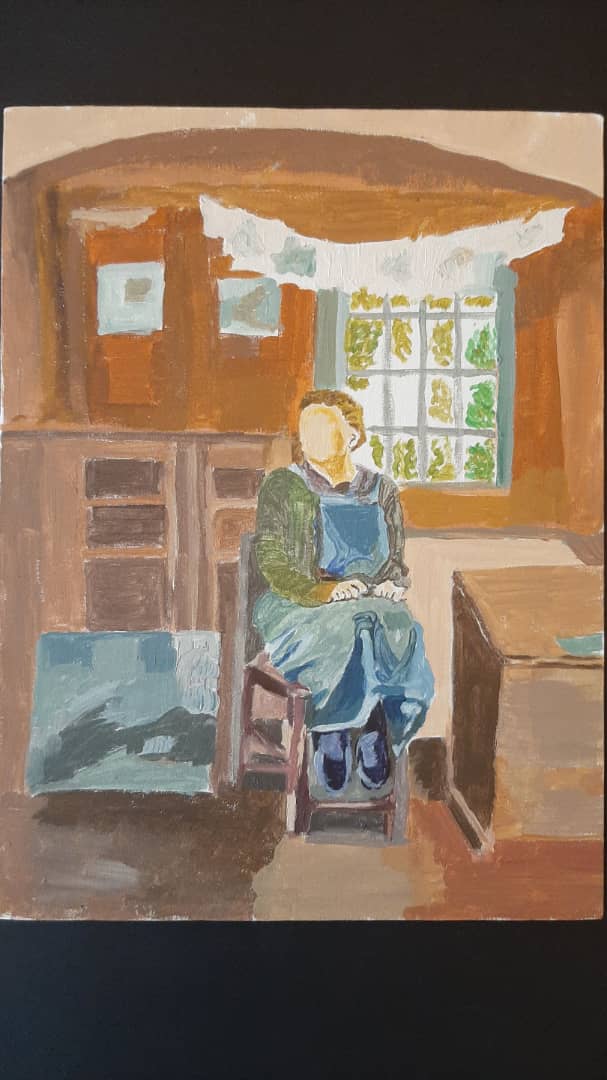 دو نمونه کار دانشجو که تمام کار از صفر تا 100 را خودشان کار کرده اند و تنها راهنمایی کلامی شده اند.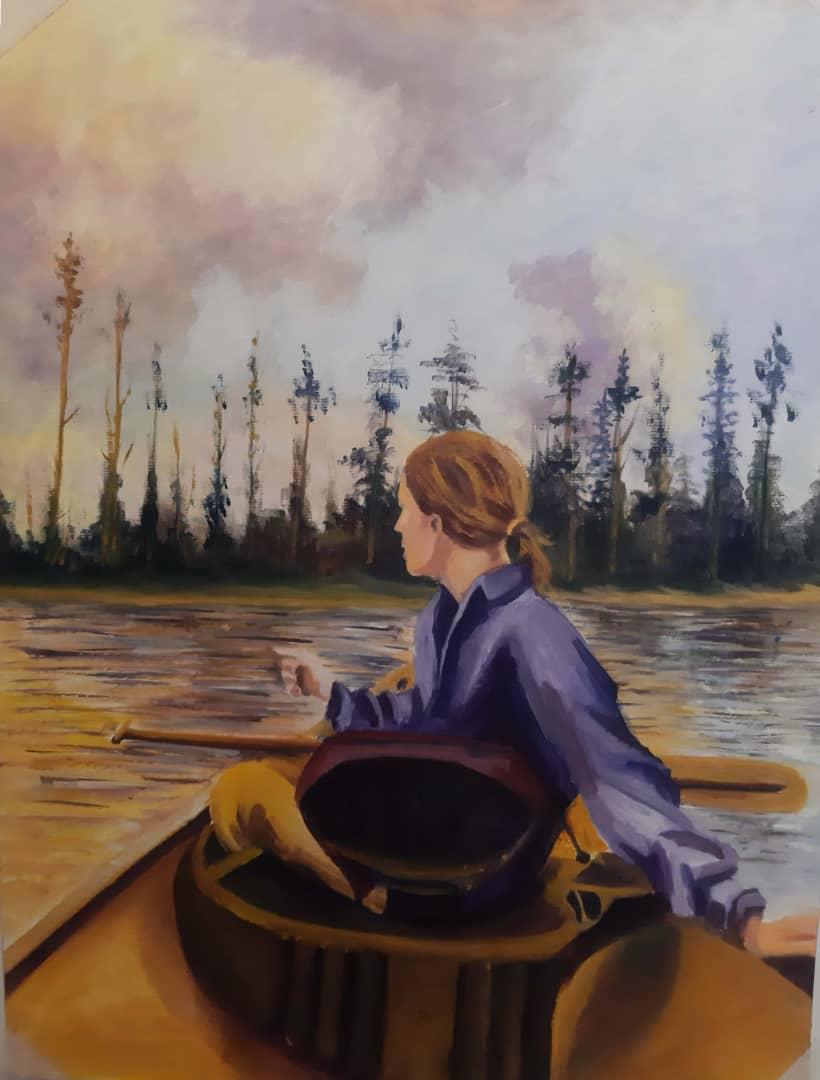 